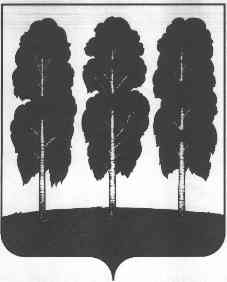 ПРЕДСЕДАТЕЛЬ ДУМЫ БЕРЕЗОВСКОГО РАЙОНАХАНТЫ-МАНСИЙСКОГО АВТОНОМНОГО ОКРУГА - ЮГРЫПОСТАНОВЛЕНИЕ от 19 февраля 2024 года	       № 04пгт. БерезовоВ соответствии со статьей 12 Федерального закона от 25 декабря 2008 года № 273-ФЗ "О противодействии коррупции":1.Утвердить Порядок проведения проверки соблюдения запрета, налагаемого на гражданина, замещавшего должность муниципальной службы в Думе Березовского района, при заключении им трудового или гражданско-правового договора согласно приложению к настоящему постановлению.2. Опубликовать настоящее постановление в газете «Жизнь Югры» и разместить на официальном веб-сайте органов местного самоуправления Березовского района.3. Настоящее постановление вступает в силу после его официального опубликования.4. Контроль за исполнением настоящего постановления оставляю за собой.Председатель ДумыБерезовского района	         З.Р. КаневаПриложение к постановлению председателя Думы Березовского районаот 19 февраля 2024 года № 04ПОРЯДОКпроведения проверки соблюдения запрета, налагаемого на гражданина, замещавшего должность муниципальной службы в Думе Березовского района, при заключении им трудового или гражданско-правового договора(далее – Порядок)1. Настоящий Порядок в соответствии со статьей 12 Федерального закона от 25 декабря 2008 года N 273-ФЗ "О противодействии коррупции" определяет процедуру проведения проверки соблюдения гражданином, замещавшим должность муниципальной службы в Думе Березовского района, включенную в перечень должностей муниципальной службы в Думе Березовского района, при назначении на которые граждане  и при замещении которых муниципальные служащие обязаны представлять сведения о своих доходах, об имуществе и обязательствах имущественного характера, а также сведения о доходах, об имуществе и обязательствах имущественного характера своих супруги (супруга) и несовершеннолетних детей и должностей муниципальной службы, при замещении которых муниципальные служащие Думы Березовского района обязаны предоставлять сведения о своих расходах, а также сведения о расходах своих супруги (супруга) и несовершеннолетних детей, запрета в течение 2 лет после увольнения с муниципальной службы замещать на условиях трудового договора должности в организации и (или) выполнять в данной организации работы (оказывать данной организации услуги) в течение месяца стоимостью более ста тысяч рублей на условиях гражданско-правового договора (гражданско-правовых договоров), если отдельные функции муниципального (административного) управления данной организацией входили в должностные (служебные) обязанности муниципального служащего, без согласия соответствующей единой комиссии органов местного самоуправления муниципального образования Березовский район по соблюдению требований к служебному поведению и урегулированию конфликта интересов (далее - Комиссия), утвержденной постановлением главы Березовского района от 11 января 2019 года № 1.2. Проверка, предусмотренная пунктом 1 настоящего Порядка (далее - проверка), осуществляется по решению председателя Думы Березовского района, являющегося представителем нанимателя по отношению к гражданину в период замещения им должности муниципальной службы в Думе Березовского района.Решение принимается отдельно в отношении каждого гражданина и оформляется в письменной форме.3. Должностное лицо отдела кадров и муниципальной службы администрации Березовского района (далее- должностное лицо отдела кадров) ответственное за профилактику коррупционных и иных правонарушений по решению лица, указанного в пункте 2 настоящего Порядка, осуществляет проверку.4. Основанием для осуществления проверки является достаточная информация, представленная в письменном виде:а) правоохранительными органами, иными государственными органами, органами местного самоуправления и их должностными лицами;б) должностными лицами отдела кадров, ответственными за работу по профилактике коррупционных и иных правонарушений;в) постоянно действующими руководящими органами политических партий и зарегистрированных в соответствии с законом иных общероссийских общественных объединений, не являющихся политическими партиями;г) Общественной палатой Ханты-Мансийского автономного округа – Югры;д) общероссийскими средствами массовой информации.5. Информация анонимного характера не является основанием для осуществления проверки.6. Проверка осуществляется в срок, не превышающий 60 дней со дня принятия решения о ее проведении.Срок проверки может быть продлен до 90 дней лицом, принявшим решение о ее проведении.7. Должностное лицо отдела кадров при проведении проверки вправе: а) изучать представленные гражданином сведения и дополнительные материалы;б) получать от гражданина пояснения по представленным им сведениям и материалам;в) направлять в установленном порядке запросы в федеральные органы исполнительной власти, органы государственной власти Ханты-Мансийского автономного округа, органы местного самоуправления, в учреждения, организации и общественные объединения (далее - государственные органы и организации) об имеющихся у них сведениях о соблюдении гражданином ограничений, налагаемых в соответствии со статьей 12 Федерального закона от 25 декабря 2008 года N 273-ФЗ "О противодействии коррупции";г) наводить справки у физических лиц и получать от них информацию с их согласия;д) осуществлять анализ сведений, представленных гражданином в соответствии с законодательством Российской Федерации о противодействии коррупции.8. В запросе указываются:а) фамилия, имя, отчество руководителя государственного органа или организации, в которые направляется запрос;б) нормативный правовой акт, на основании которого направляется запрос;в) фамилия, имя, отчество, дата и место рождения, место регистрации, жительства и (или) пребывания (при наличии информации), вид и реквизиты документа, удостоверяющего личность гражданина, в отношении которого осуществляется проверка;г) содержание и объем сведений, подлежащих проверке;д) срок представления запрашиваемых сведений;е) фамилия, инициалы и номер телефона муниципального служащего, подготовившего запрос;ж) идентификационный номер налогоплательщика (в случае направления запроса в налоговые органы Российской Федерации);з) другие необходимые сведения.9. Должностное лицо отдела кадров обеспечивает:а) уведомление в письменной форме гражданина о начале в отношении него проверки и разъяснение ему содержания подпункта "б" настоящего пункта - в течение двух рабочих дней со дня получения соответствующего решения;б) проведение, в случае ходатайства гражданина, беседы с ним, в ходе которой он должен быть проинформирован о том, что является предметом проводимой в отношении него проверки, - в течение семи рабочих дней со дня обращения гражданина, а при наличии уважительной причины - в срок, согласованный с гражданином.10. Гражданин вправе:а) давать пояснения в письменной форме: в ходе проверки; в процессе беседы в соответствии с подпунктом "б" пункта 9 настоящего Порядка; по результатам проверки;б) представлять дополнительные материалы и давать по ним пояснения в письменной форме;в) обращаться к должностному лицу отдела кадров с подлежащим удовлетворению письменным ходатайством о проведении с ним беседы в соответствии с подпунктом "б" пункта 9 настоящего Порядка.11. Пояснения и дополнительные материалы, указанные в пункте 10 настоящего Порядка, приобщаются к материалам проверки.12. Должностное лицо отдела кадров обеспечивает уведомление в письменной форме гражданина об окончании в отношении него проверки с разъяснением возможности ознакомления с ее результатами.13. Должностное лицо отдела кадров представляет лицу, принявшему решение о проведении проверки, доклад о ее результатах.14. Сведения о результатах проверки с письменного согласия лица, принявшего решение о ее проведении, представляются должностным лицом отдела кадров с одновременным уведомлением об этом гражданина, в отношении которого проводилась проверка, правоохранительным и налоговым органам, постоянно действующим руководящим органам политических партий и зарегистрированных в соответствии с законом иных общероссийских общественных объединений, не являющихся политическими партиями, и Общественной палате Ханты-Мансийского автономного округа, представившим информацию, явившуюся основанием для проведения проверки, с соблюдением законодательства Российской Федерации о персональных данных и государственной тайне.15. При установлении в ходе проверки обстоятельств, свидетельствующих о нарушении законодательства о противодействии коррупции, материалы проверки в течение 5 рабочих дней направляются в прокуратуру Березовского района.О Порядке проведения проверки соблюдения запрета, налагаемого на гражданина, замещавшего должность муниципальной службы в Думе Березовского района, при заключении им трудового или гражданско-правового договора